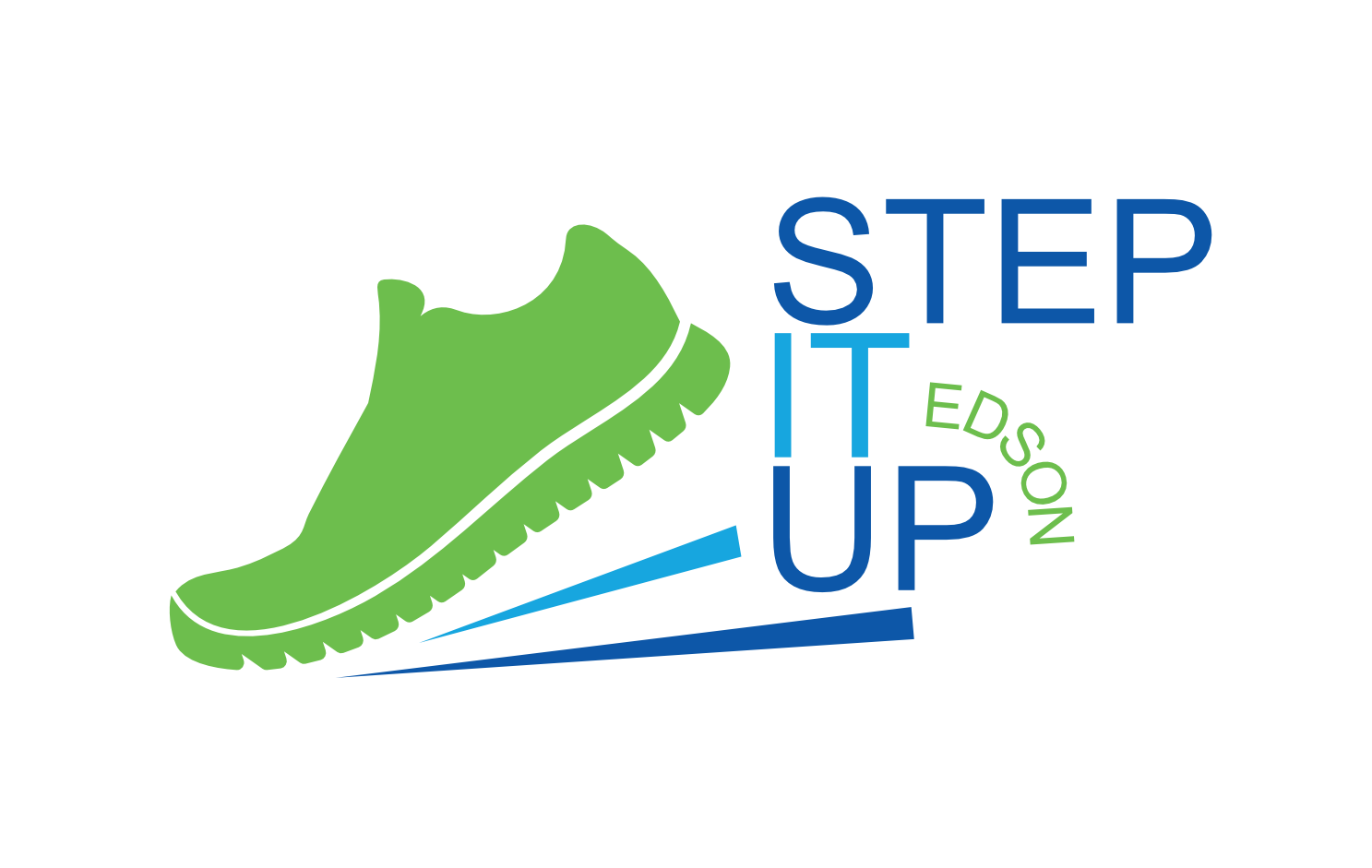 Registration Form- Please fill out and return to Repsol Place with full payment.2018 Steps ChallengeCompany/Group Name: _____________________________________________Address: __________________________________Postal Code :____________Team Captain: _____________________________________________________Phone Number: 					Email: ________________________Registration Fee: Number of Employees/Members Participating _________x $5.00 = ___________Make cheques payable to Town of Edson.Thank you for making Edson a healthier community! 